WNIOSEKo wydanie zaświadczenia2o powierzchni użytków rolnych,o powierzchni hektarów przeliczeniowych,o  wielkości gospodarstwa rolnego  - hektary fizyczne i przeliczeniowe, o niezaleganiu w podatkach lub stwierdzające stan zaległości,Zaświadczenia jest mi niezbędne celem przedłożenia:w......................................................................................................................................... w sprawie…………………………………………………………………………………      ……………………………………………………………………………………………na moją prośbę..Klauzula informacyjna dotycząca 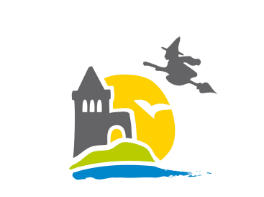 przetwarzania danych osobowychw Urzędzie Miejskim w Strzelcach KrajeńskichPODATKI I OPŁATY LOKALNEZgodnie z art. 13 ust. 1 i 2 rozporządzenia Parlamentu Europejskiego i Rady Unii Europejskiej 2016/679      z dnia 27 kwietnia 2016r. w sprawie ochrony osób fizycznych w związku z przetwarzaniem danych osobowych i w sprawie swobodnego przepływu takich danych oraz uchylenia dyrektywy 95/46/WE (ogólne rozporządzenie o ochronie danych) zwanym dalej RODO  informuję, iż:1. Administratorem Pani/Pana danych osobowych (ADO) przetwarzanych w Urzędzie Miejskim w Strzelcach Krajeńskich jest: Burmistrz Strzelec Krajeńskich z siedzibą przy ul. Aleja Wolności 48,  66-500 Strzelce Krajeńskie,
 e-mail: urzad@strzelce.pl, tel; +48 95 7631130;2. Inspektorem ochrony danych osobowych (IDO) wyznaczonym przez ADO jest Pan Rafał Andrzejewski, e-mail: inspektor-odo@strzelce.pl,  tel: +48 504 976 690;3.Pani/Pana dane osobowe przetwarzane będą w celach:a) naliczania wysokości podatku od nieruchomości, rolnego i leśnego od osób fizycznych i prawnych,b) naliczania wysokości podatku od środków transportowych od osób fizycznych i prawnych,c) wydawania decyzji w sprawie podatków i opłat lokalnych, d) poboru i zwrotu podatków i opłat lokalnych, e) windykacji niezapłaconych podatków i opłat,f) wydawania zaświadczeń o figurowaniu w ewidencji podatników podatku rolnego, od nieruchomości i leśnego oraz o niezaleganiu w podatkach lub stwierdzające stan zaległości, - na podstawie art. 6 ust. 1 lit. c, e RODO w związku z ustawą z dnia 12 stycznia 1991r. o podatkach i opłatach lokalnych; ustawą z dnia 15 listopada 1984r. o podatku rolnym; ustawą z dnia 30 października 2002r. o podatku leśnym; ustawą z dnia 29 sierpnia 1997r. Ordynacja podatkowa; ustawą z dnia 17 maja 1989r. Prawo geodezyjne i kartograficzne; ustawą z dnia 16 listopada 2006r. o opłacie skarbowej; ustawą z dnia 17 czerwca 1966 r. o postępowaniu egzekucyjnym w administracji,h) realizacji potrzeb administracji wewnętrznej, utrzymania infrastruktury IT, statystyki, raportowania itp. -  na podstawie Art. 6 ust. 1 lit. c, e RODO.4.Odbiorcami Pani/Pana danych osobowych będą wyłącznie:a) podmioty uprawnione do uzyskania danych osobowych na podstawie przepisów prawa, w tym strony i uczestnicy postępowań 
w sprawach podatków i opłat,b) inne podmioty, które na podstawie stosownych umów świadczą usługi na rzecz Administratora. 5. Pani/Pana dane osobowe przechowywane będą przez okres niezbędny do realizacji celów wskazanych w pkt 3 oraz zgodnie 
z terminami archiwizacji określonymi przez ustawy kompetencyjne lub ustawę z dnia 14 czerwca 1960 r. Kodeks postępowania administracyjnego (Dz. U. z 2020 r., poz. 256 ze zm.), w tym rozporządzenie Prezesa Rady Ministrów z dnia 18 stycznia 2011 r. w sprawie instrukcji kancelaryjnej, jednolitych rzeczowych wykazów akt oraz instrukcji w sprawie organizacji i zakresu działania archiwów zakładowych przez okres 10 lat. 6. Posiada Pani/Pan prawo żądania od Administratora:a) dostępu do danych osobowych, b) prawo do ich sprostowania, c) usunięcia lub ograniczenia przetwarzania, d) prawo do wniesienia sprzeciwu wobec przetwarzania, wówczas Administrator przestanie je przetwarzać, chyba że będzie w stanie wykazać, że w stosunku do tych danych istnieją ważne prawnie uzasadnione podstawy do przetwarzania, nadrzędne wobec interesów, praw i wolności osoby, której dane dotyczą lub podstawy do ustalenia, dochodzenia i obrony roszczeń,e) prawo do przenoszenia danych.7. Ma Pani/Pan prawo wniesienia skargi do organu nadzorczego.8. Podanie danych osobowych w zakresie wymaganym przepisami prawa jest obligatoryjne.9. Dane osobowe nie będą przekazywane do państwa trzeciego ani organizacji międzynarodowej. 10. Pani/Pana dane osobowe nie będą podlegały automatycznemu podejmowaniu decyzji, w tym profilowaniu.